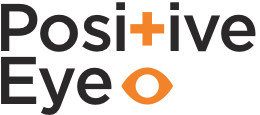 www.positiveeye.co.uk Dinosaurs and all that rubbish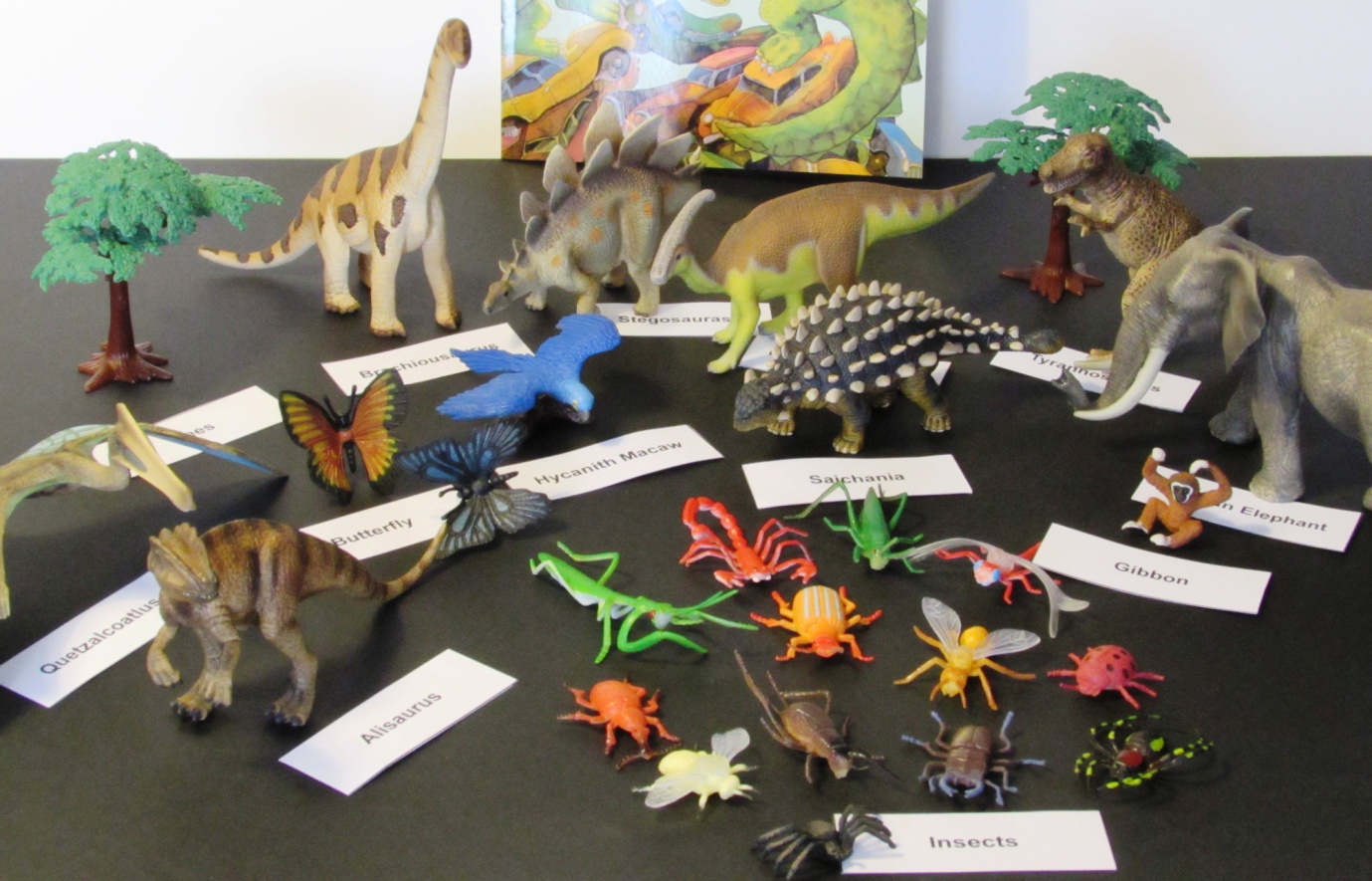 LiteracyImagine that you went in a journey in a rocket. Where would you go? Could you write a story about it?Can you rewrite the story from the man's point of view?Imagine a world that is full of rubbish and pollution. Can you think of words / phrases to describe it?Write a poem using each letter of one of the dinosaurs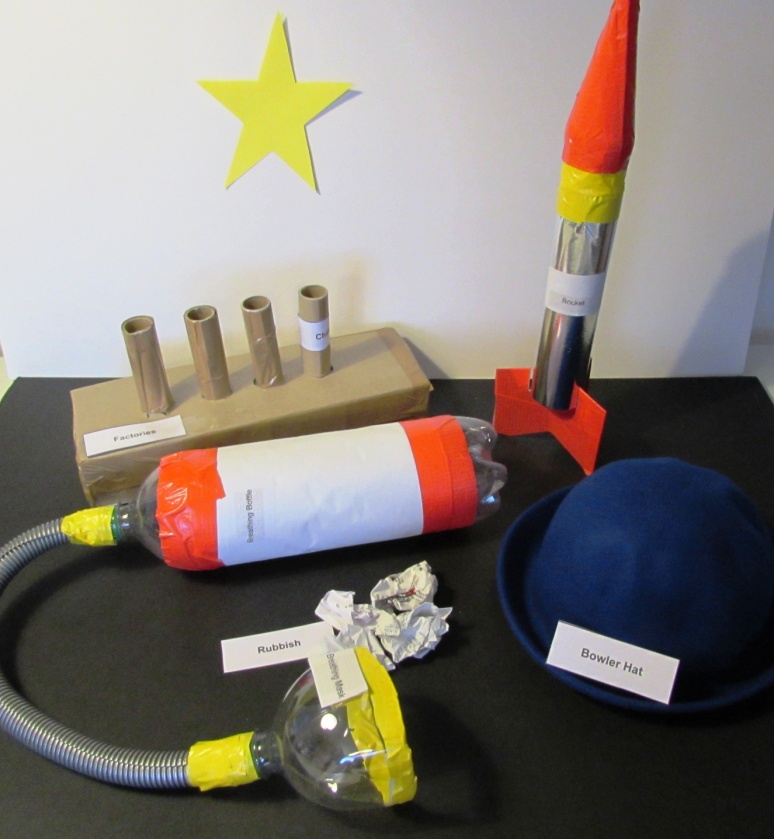 NumeracyCount the number of insects / dinosaurs that are in the book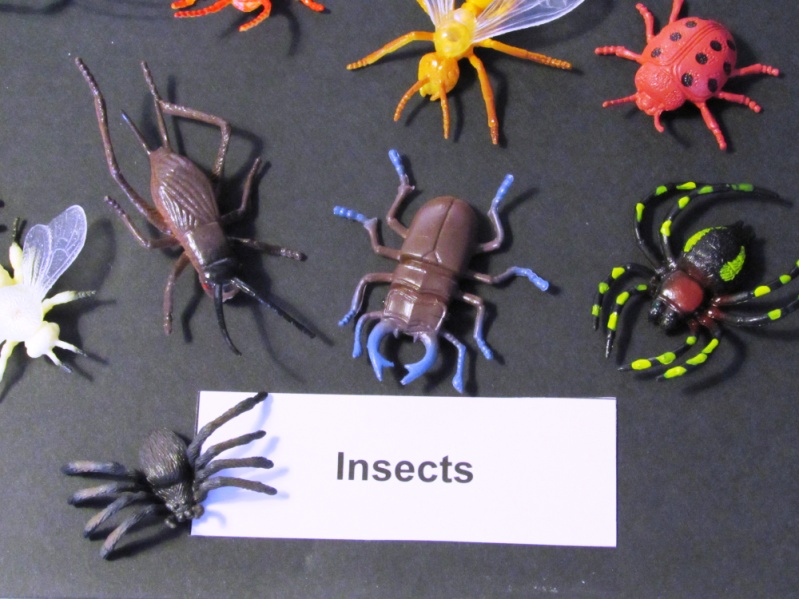 ScienceLots of plants and trees grow throughout the story. Find out what plants need to grow healthilyCan you write some instructions to teach someone how to care for a plant?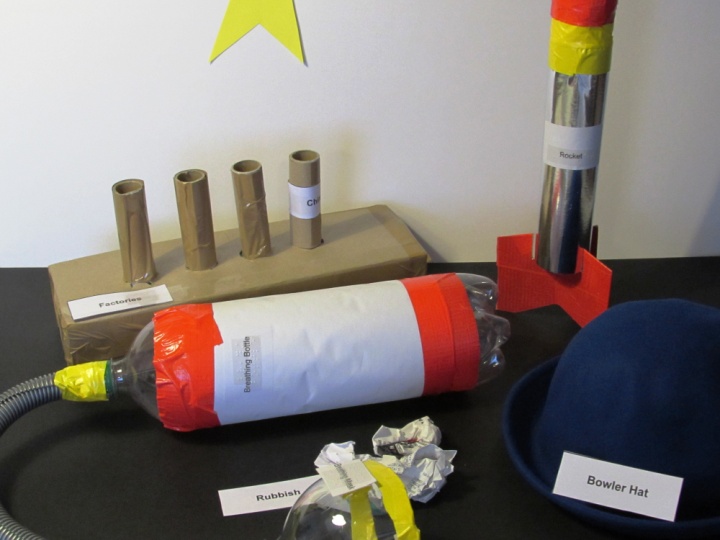 Research the topic of dinosaurs. What different types if dinosaurs were there? How were they similar / different?Design TechnologyDesign a model rocket to help the man reach the star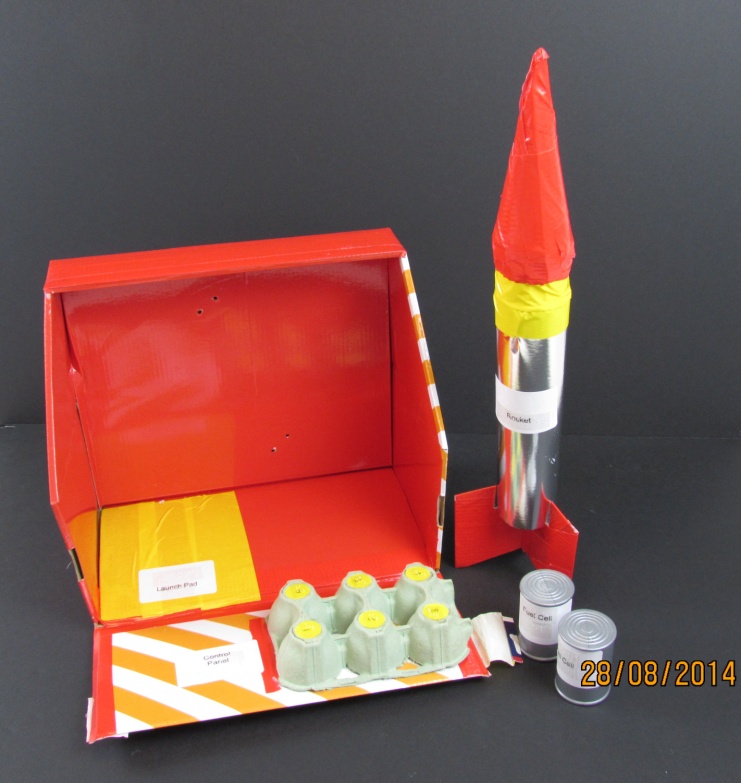 GeographyFind out about different types of pollution and how they affect the environmentMake a list of things that people can do to help the environmentFind out what happens to waste that isn't recycledThe dinosaur explains that the earth belongs to everyone. Could you use this message on a poster / banner?HistoryMake a timeline showing when dinosaurs and humans have been alive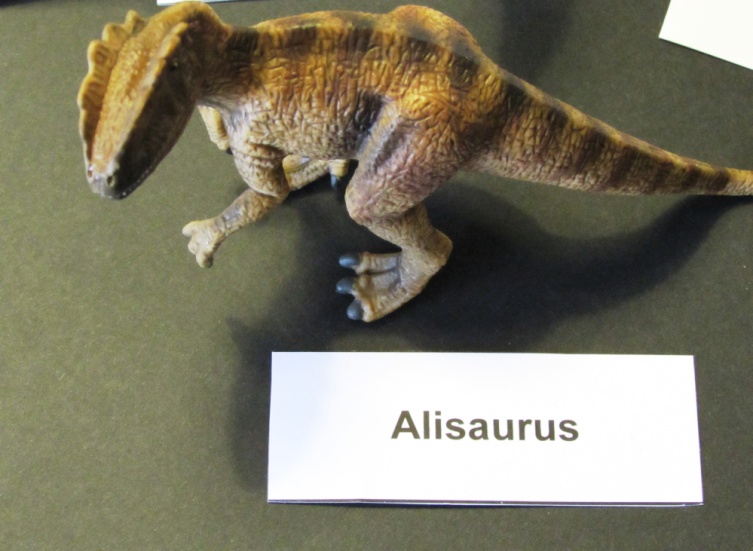 PSHEAt the start of the story, the man dreams about the star. What are your hopes and dreams?The dinosaur says that the man should have been rules by his heart and not his head. What does this mean?